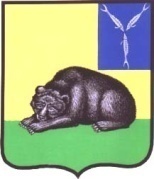 АДМИНИСТРАЦИЯВОЛЬСКОГО  МУНИЦИПАЛЬНОГО РАЙОНА
 САРАТОВСКОЙ ОБЛАСТИПОСТАНОВЛЕНИЕ  От  15.04.2019г.   №    802Об утверждении отчета об исполнении  бюджета муниципального образования город Вольск за 1 квартал 2019 годаВ соответствии с пунктом 5 статьи 264.2 Бюджетного кодекса Российской Федерации и на основании ст. ст. 3, 32 Устава муниципального образования город Вольск, ст. ст. 29, 35, 50 Устава Вольского муниципального района, ПОСТАНОВЛЯЮ:1.Утвердить отчет об исполнении бюджета муниципального образования город Вольск за 1 квартал 2019года (приложение).2. Направить отчет об исполнении бюджета муниципального образования город Вольск за 1 квартал 2019 года в Совет муниципального образования город Вольск в Контрольно-счетную комиссию Вольского муниципального района.3. Настоящее постановление подлежит официальному опубликованию.4. Контроль за исполнением настоящего постановления возложить на  заместителя главы администрации Вольского муниципального района по экономике, промышленности и потребительскому рынку.Глава Вольскогомуниципального района                                                            В.Г. МатвеевОТЧЕТ ОБ ИСПОЛНЕНИИ БЮДЖЕТАОТЧЕТ ОБ ИСПОЛНЕНИИ БЮДЖЕТАОТЧЕТ ОБ ИСПОЛНЕНИИ БЮДЖЕТАОТЧЕТ ОБ ИСПОЛНЕНИИ БЮДЖЕТАОТЧЕТ ОБ ИСПОЛНЕНИИ БЮДЖЕТАОТЧЕТ ОБ ИСПОЛНЕНИИ БЮДЖЕТАОТЧЕТ ОБ ИСПОЛНЕНИИ БЮДЖЕТАОТЧЕТ ОБ ИСПОЛНЕНИИ БЮДЖЕТАКОДЫКОДЫна 1 апреля 2019 г.на 1 апреля 2019 г.на 1 апреля 2019 г.Форма по ОКУДФорма по ОКУД05031170503117            Дата            Дата01.04.201901.04.2019Наименование       по ОКПО       по ОКПОфинансового органаг.Вольскг.Вольскг.Вольскг.Вольскг.ВольскГлава по БКГлава по БКНаименование публично-правового образования Бюджет городских поселенийБюджет городских поселенийБюджет городских поселенийБюджет городских поселенийБюджет городских поселений         по ОКТМО         по ОКТМО6361110163611101Периодичность: месячная, квартальная, годоваяЕдиница измерения:  руб.по ОКЕИпо ОКЕИ383383                                 1. Доходы бюджета                                 1. Доходы бюджета                                 1. Доходы бюджета                                 1. Доходы бюджета                                 1. Доходы бюджета                                 1. Доходы бюджета                                 1. Доходы бюджета                                 1. Доходы бюджета                                 1. Доходы бюджета                                 1. Доходы бюджета Наименование показателя Наименование показателяКод строкиКод дохода по бюджетной классификацииКод дохода по бюджетной классификацииУтвержденные бюджетные назначенияУтвержденные бюджетные назначенияИсполненоИсполненоНеисполненные назначения Наименование показателя Наименование показателяКод строкиКод дохода по бюджетной классификацииКод дохода по бюджетной классификацииУтвержденные бюджетные назначенияУтвержденные бюджетные назначенияИсполненоИсполненоНеисполненные назначения Наименование показателя Наименование показателяКод строкиКод дохода по бюджетной классификацииКод дохода по бюджетной классификацииУтвержденные бюджетные назначенияУтвержденные бюджетные назначенияИсполненоИсполненоНеисполненные назначения1123344556Доходы бюджета - всегоДоходы бюджета - всего010xx217 949 859,06217 949 859,0628 068 259,8428 068 259,84189 881 599,22в том числе:в том числе:  НАЛОГОВЫЕ И НЕНАЛОГОВЫЕ ДОХОДЫ  НАЛОГОВЫЕ И НЕНАЛОГОВЫЕ ДОХОДЫ010062 1 00 00000 00 0000 000062 1 00 00000 00 0000 0009 597 200,009 597 200,002 001 377,082 001 377,087 441 218,97  ДОХОДЫ ОТ ИСПОЛЬЗОВАНИЯ ИМУЩЕСТВА, НАХОДЯЩЕГОСЯ В ГОСУДАРСТВЕННОЙ И МУНИЦИПАЛЬНОЙ СОБСТВЕННОСТИ  ДОХОДЫ ОТ ИСПОЛЬЗОВАНИЯ ИМУЩЕСТВА, НАХОДЯЩЕГОСЯ В ГОСУДАРСТВЕННОЙ И МУНИЦИПАЛЬНОЙ СОБСТВЕННОСТИ010062 1 11 00000 00 0000 000062 1 11 00000 00 0000 0006 524 000,006 524 000,001 787 601,281 787 601,284 766 998,72  Доходы, получаемые в виде арендной либо иной платы за передачу в возмездное пользование государственного и муниципального имущества (за исключением имущества бюджетных и автономных учреждений, а также имущества государственных и муниципальных унитарных предприятий, в том числе казенных)  Доходы, получаемые в виде арендной либо иной платы за передачу в возмездное пользование государственного и муниципального имущества (за исключением имущества бюджетных и автономных учреждений, а также имущества государственных и муниципальных унитарных предприятий, в том числе казенных)010062 1 11 05000 00 0000 120062 1 11 05000 00 0000 1206 524 000,006 524 000,001 757 001,281 757 001,284 766 998,72  Доходы, получаемые в виде арендной платы за земельные участки, государственная собственность на которые не разграничена, а также средства от продажи права на заключение договоров аренды указанных земельных участков  Доходы, получаемые в виде арендной платы за земельные участки, государственная собственность на которые не разграничена, а также средства от продажи права на заключение договоров аренды указанных земельных участков010062 1 11 05010 00 0000 120062 1 11 05010 00 0000 1206 500 000,006 500 000,001 753 274,441 753 274,444 746 725,56  Доходы, получаемые в виде арендной платы за земельные участки, государственная собственность на которые не разграничена и которые расположены в границах городских поселений, а также средства от продажи права на заключение договоров аренды указанных земельных участков  Доходы, получаемые в виде арендной платы за земельные участки, государственная собственность на которые не разграничена и которые расположены в границах городских поселений, а также средства от продажи права на заключение договоров аренды указанных земельных участков010062 1 11 05013 13 0000 120062 1 11 05013 13 0000 1206 500 000,006 500 000,001 753 274,441 753 274,444 746 725,56  Доходы от сдачи в аренду имущества, находящегося в оперативном управлении органов государственной власти, органов местного самоуправления, государственных внебюджетных фондов и созданных ими учреждений (за исключением имущества бюджетных и автономных учреждений)  Доходы от сдачи в аренду имущества, находящегося в оперативном управлении органов государственной власти, органов местного самоуправления, государственных внебюджетных фондов и созданных ими учреждений (за исключением имущества бюджетных и автономных учреждений)010062 1 11 05030 00 0000 120062 1 11 05030 00 0000 12024 000,0024 000,003 726,843 726,8420 273,16  Доходы от сдачи в аренду имущества, находящегося в оперативном управлении органов управления городских поселений и созданных ими учреждений (за исключением имущества муниципальных бюджетных и автономных учреждений)  Доходы от сдачи в аренду имущества, находящегося в оперативном управлении органов управления городских поселений и созданных ими учреждений (за исключением имущества муниципальных бюджетных и автономных учреждений)010062 1 11 05035 13 0000 120062 1 11 05035 13 0000 12024 000,0024 000,003 726,843 726,8420 273,16  Прочие доходы от использования имущества и прав, находящихся в государственной и муниципальной собственности (за исключением имущества бюджетных и автономных учреждений, а также имущества государственных и муниципальных унитарных предприятий, в том числе казенных)  Прочие доходы от использования имущества и прав, находящихся в государственной и муниципальной собственности (за исключением имущества бюджетных и автономных учреждений, а также имущества государственных и муниципальных унитарных предприятий, в том числе казенных)010062 1 11 09000 00 0000 120062 1 11 09000 00 0000 120--30 600,0030 600,00-  Прочие поступления от использования имущества, находящегося в государственной и муниципальной собственности (за исключением имущества бюджетных и автономных учреждений, а также имущества государственных и муниципальных унитарных предприятий, в том числе казенных)  Прочие поступления от использования имущества, находящегося в государственной и муниципальной собственности (за исключением имущества бюджетных и автономных учреждений, а также имущества государственных и муниципальных унитарных предприятий, в том числе казенных)010062 1 11 09040 00 0000 120062 1 11 09040 00 0000 120--30 600,0030 600,00-  Прочие поступления от использования имущества, находящегося в собственности городских поселений (за исключением имущества муниципальных бюджетных и автономных учреждений, а также имущества муниципальных унитарных предприятий, в том числе казенных)  Прочие поступления от использования имущества, находящегося в собственности городских поселений (за исключением имущества муниципальных бюджетных и автономных учреждений, а также имущества муниципальных унитарных предприятий, в том числе казенных)010062 1 11 09045 13 0000 120062 1 11 09045 13 0000 120--30 600,0030 600,00-  ДОХОДЫ ОТ ПРОДАЖИ МАТЕРИАЛЬНЫХ И НЕМАТЕРИАЛЬНЫХ АКТИВОВ  ДОХОДЫ ОТ ПРОДАЖИ МАТЕРИАЛЬНЫХ И НЕМАТЕРИАЛЬНЫХ АКТИВОВ010062 1 14 00000 00 0000 000062 1 14 00000 00 0000 0003 073 200,003 073 200,00213 775,80213 775,802 674 220,25  Доходы от реализации имущества, находящегося в государственной и муниципальной собственности (за исключением движимого имущества бюджетных и автономных учреждений, а также имущества государственных и муниципальных унитарных предприятий, в том числе казенных)  Доходы от реализации имущества, находящегося в государственной и муниципальной собственности (за исключением движимого имущества бюджетных и автономных учреждений, а также имущества государственных и муниципальных унитарных предприятий, в том числе казенных)010062 1 14 02000 00 0000 000062 1 14 02000 00 0000 0002 373 200,002 373 200,00-185 203,95-185 203,952 373 200,00  Доходы от реализации имущества, находящегося в собственности городских поселений (за исключением движимого имущества муниципальных бюджетных и автономных учреждений, а также имущества муниципальных унитарных предприятий, в том числе казенных), в части реализации основных средств по указанному имуществу  Доходы от реализации имущества, находящегося в собственности городских поселений (за исключением движимого имущества муниципальных бюджетных и автономных учреждений, а также имущества муниципальных унитарных предприятий, в том числе казенных), в части реализации основных средств по указанному имуществу010062 1 14 02050 13 0000 410062 1 14 02050 13 0000 4102 373 200,002 373 200,00-185 203,95-185 203,952 373 200,00  Доходы от реализации имущества, находящегося в оперативном управлении учреждений, находящихся в ведении органов управления городских поселений (за исключением имущества муниципальных бюджетных и автономных учреждений), в части реализации основных средств по указанному имуществу  Доходы от реализации имущества, находящегося в оперативном управлении учреждений, находящихся в ведении органов управления городских поселений (за исключением имущества муниципальных бюджетных и автономных учреждений), в части реализации основных средств по указанному имуществу010062 1 14 02052 13 0000 410062 1 14 02052 13 0000 410---185 203,95-185 203,95-  Доходы от реализации иного имущества, находящегося в собственности городских поселений (за исключением имущества муниципальных бюджетных и автономных учреждений, а также имущества муниципальных унитарных предприятий, в том числе казенных), в части реализации основных средств по указанному имуществу  Доходы от реализации иного имущества, находящегося в собственности городских поселений (за исключением имущества муниципальных бюджетных и автономных учреждений, а также имущества муниципальных унитарных предприятий, в том числе казенных), в части реализации основных средств по указанному имуществу010062 1 14 02053 13 0000 410062 1 14 02053 13 0000 4102 373 200,002 373 200,00--2 373 200,00  Доходы от продажи земельных участков, находящихся в государственной и муниципальной собственности  Доходы от продажи земельных участков, находящихся в государственной и муниципальной собственности010062 1 14 06000 00 0000 430062 1 14 06000 00 0000 430700 000,00700 000,00398 979,75398 979,75301 020,25  Доходы от продажи земельных участков, государственная собственность на которые не разграничена  Доходы от продажи земельных участков, государственная собственность на которые не разграничена010062 1 14 06010 00 0000 430062 1 14 06010 00 0000 430700 000,00700 000,00398 979,75398 979,75301 020,25  Доходы от продажи земельных участков, государственная собственность на которые не разграничена и которые расположены в границах городских поселений  Доходы от продажи земельных участков, государственная собственность на которые не разграничена и которые расположены в границах городских поселений010062 1 14 06013 13 0000 430062 1 14 06013 13 0000 430700 000,00700 000,00398 979,75398 979,75301 020,25  НАЛОГОВЫЕ И НЕНАЛОГОВЫЕ ДОХОДЫ  НАЛОГОВЫЕ И НЕНАЛОГОВЫЕ ДОХОДЫ010100 1 00 00000 00 0000 000100 1 00 00000 00 0000 0008 428 000,008 428 000,002 410 352,282 410 352,286 017 647,72  НАЛОГИ НА ТОВАРЫ (РАБОТЫ, УСЛУГИ), РЕАЛИЗУЕМЫЕ НА ТЕРРИТОРИИ РОССИЙСКОЙ ФЕДЕРАЦИИ  НАЛОГИ НА ТОВАРЫ (РАБОТЫ, УСЛУГИ), РЕАЛИЗУЕМЫЕ НА ТЕРРИТОРИИ РОССИЙСКОЙ ФЕДЕРАЦИИ010100 1 03 00000 00 0000 000100 1 03 00000 00 0000 0008 428 000,008 428 000,002 410 352,282 410 352,286 017 647,72  Акцизы по подакцизным товарам (продукции), производимым на территории Российской Федерации  Акцизы по подакцизным товарам (продукции), производимым на территории Российской Федерации010100 1 03 02000 01 0000 110100 1 03 02000 01 0000 1108 428 000,008 428 000,002 410 352,282 410 352,286 017 647,72  Доходы от уплаты акцизов на дизельное топливо, подлежащие распределению между бюджетами субъектов Российской Федерации и местными бюджетами с учетом установленных дифференцированных нормативов отчислений в местные бюджеты  Доходы от уплаты акцизов на дизельное топливо, подлежащие распределению между бюджетами субъектов Российской Федерации и местными бюджетами с учетом установленных дифференцированных нормативов отчислений в местные бюджеты010100 1 03 02230 01 0000 110100 1 03 02230 01 0000 1103 160 000,003 160 000,001 058 850,551 058 850,552 101 149,45  Доходы от уплаты акцизов на дизельное топливо, подлежащие распределению между бюджетами субъектов Российской Федерации и местными бюджетами с учетом установленных дифференцированных нормативов отчислений в местные бюджеты (по нормативам, установленным Федеральным законом о федеральном бюджете в целях формирования дорожных фондов субъектов Российской Федерации)  Доходы от уплаты акцизов на дизельное топливо, подлежащие распределению между бюджетами субъектов Российской Федерации и местными бюджетами с учетом установленных дифференцированных нормативов отчислений в местные бюджеты (по нормативам, установленным Федеральным законом о федеральном бюджете в целях формирования дорожных фондов субъектов Российской Федерации)010100 1 03 02231 01 0000 110100 1 03 02231 01 0000 1103 160 000,003 160 000,001 058 850,551 058 850,552 101 149,45  Доходы от уплаты акцизов на моторные масла для дизельных и (или) карбюраторных (инжекторных) двигателей, подлежащие распределению между бюджетами субъектов Российской Федерации и местными бюджетами с учетом установленных дифференцированных нормативов отчислений в местные бюджеты  Доходы от уплаты акцизов на моторные масла для дизельных и (или) карбюраторных (инжекторных) двигателей, подлежащие распределению между бюджетами субъектов Российской Федерации и местными бюджетами с учетом установленных дифференцированных нормативов отчислений в местные бюджеты010100 1 03 02240 01 0000 110100 1 03 02240 01 0000 11022 000,0022 000,007 398,197 398,1914 601,81  Доходы от уплаты акцизов на моторные масла для дизельных и (или) карбюраторных (инжекторных) двигателей, подлежащие распределению между бюджетами субъектов Российской Федерации и местными бюджетами с учетом установленных дифференцированных нормативов отчислений в местные бюджеты (по нормативам, установленным Федеральным законом о федеральном бюджете в целях формирования дорожных фондов субъектов Российской Федерации)  Доходы от уплаты акцизов на моторные масла для дизельных и (или) карбюраторных (инжекторных) двигателей, подлежащие распределению между бюджетами субъектов Российской Федерации и местными бюджетами с учетом установленных дифференцированных нормативов отчислений в местные бюджеты (по нормативам, установленным Федеральным законом о федеральном бюджете в целях формирования дорожных фондов субъектов Российской Федерации)010100 1 03 02241 01 0000 110100 1 03 02241 01 0000 11022 000,0022 000,007 398,197 398,1914 601,81  Доходы от уплаты акцизов на автомобильный бензин, подлежащие распределению между бюджетами субъектов Российской Федерации и местными бюджетами с учетом установленных дифференцированных нормативов отчислений в местные бюджеты  Доходы от уплаты акцизов на автомобильный бензин, подлежащие распределению между бюджетами субъектов Российской Федерации и местными бюджетами с учетом установленных дифференцированных нормативов отчислений в местные бюджеты010100 1 03 02250 01 0000 110100 1 03 02250 01 0000 1105 674 000,005 674 000,001 552 493,381 552 493,384 121 506,62  Доходы от уплаты акцизов на автомобильный бензин, подлежащие распределению между бюджетами субъектов Российской Федерации и местными бюджетами с учетом установленных дифференцированных нормативов отчислений в местные бюджеты (по нормативам, установленным Федеральным законом о федеральном бюджете в целях формирования дорожных фондов субъектов Российской Федерации)  Доходы от уплаты акцизов на автомобильный бензин, подлежащие распределению между бюджетами субъектов Российской Федерации и местными бюджетами с учетом установленных дифференцированных нормативов отчислений в местные бюджеты (по нормативам, установленным Федеральным законом о федеральном бюджете в целях формирования дорожных фондов субъектов Российской Федерации)010100 1 03 02251 01 0000 110100 1 03 02251 01 0000 1105 674 000,005 674 000,001 552 493,381 552 493,384 121 506,62  Доходы от уплаты акцизов на прямогонный бензин, подлежащие распределению между бюджетами субъектов Российской Федерации и местными бюджетами с учетом установленных дифференцированных нормативов отчислений в местные бюджеты  Доходы от уплаты акцизов на прямогонный бензин, подлежащие распределению между бюджетами субъектов Российской Федерации и местными бюджетами с учетом установленных дифференцированных нормативов отчислений в местные бюджеты010100 1 03 02260 01 0000 110100 1 03 02260 01 0000 110-428 000,00-428 000,00-208 389,84-208 389,84-219 610,16  Доходы от уплаты акцизов на прямогонный бензин, подлежащие распределению между бюджетами субъектов Российской Федерации и местными бюджетами с учетом установленных дифференцированных нормативов отчислений в местные бюджеты (по нормативам, установленным Федеральным законом о федеральном бюджете в целях формирования дорожных фондов субъектов Российской Федерации)  Доходы от уплаты акцизов на прямогонный бензин, подлежащие распределению между бюджетами субъектов Российской Федерации и местными бюджетами с учетом установленных дифференцированных нормативов отчислений в местные бюджеты (по нормативам, установленным Федеральным законом о федеральном бюджете в целях формирования дорожных фондов субъектов Российской Федерации)010100 1 03 02261 01 0000 110100 1 03 02261 01 0000 110-428 000,00-428 000,00-208 389,84-208 389,84-219 610,16  НАЛОГОВЫЕ И НЕНАЛОГОВЫЕ ДОХОДЫ  НАЛОГОВЫЕ И НЕНАЛОГОВЫЕ ДОХОДЫ010161 1 00 00000 00 0000 000161 1 00 00000 00 0000 0006 000,006 000,00--6 000,00  ШТРАФЫ, САНКЦИИ, ВОЗМЕЩЕНИЕ УЩЕРБА  ШТРАФЫ, САНКЦИИ, ВОЗМЕЩЕНИЕ УЩЕРБА010161 1 16 00000 00 0000 000161 1 16 00000 00 0000 0006 000,006 000,00--6 000,00  Денежные взыскания (штрафы) за нарушение законодательства Российской Федерации о контрактной системе в сфере закупок товаров, работ, услуг для обеспечения государственных и муниципальных нужд  Денежные взыскания (штрафы) за нарушение законодательства Российской Федерации о контрактной системе в сфере закупок товаров, работ, услуг для обеспечения государственных и муниципальных нужд010161 1 16 33000 00 0000 140161 1 16 33000 00 0000 1406 000,006 000,00--6 000,00  Денежные взыскания (штрафы) за нарушение законодательства Российской Федерации о контрактной системе в сфере закупок товаров, работ, услуг для обеспечения государственных и муниципальных нужд для нужд городских поселений  Денежные взыскания (штрафы) за нарушение законодательства Российской Федерации о контрактной системе в сфере закупок товаров, работ, услуг для обеспечения государственных и муниципальных нужд для нужд городских поселений010161 1 16 33050 13 0000 140161 1 16 33050 13 0000 1406 000,006 000,00--6 000,00  НАЛОГОВЫЕ И НЕНАЛОГОВЫЕ ДОХОДЫ  НАЛОГОВЫЕ И НЕНАЛОГОВЫЕ ДОХОДЫ010182 1 00 00000 00 0000 000182 1 00 00000 00 0000 000127 752 200,00127 752 200,0022 309 677,8222 309 677,82105 615 245,87  НАЛОГИ НА ПРИБЫЛЬ, ДОХОДЫ  НАЛОГИ НА ПРИБЫЛЬ, ДОХОДЫ010182 1 01 00000 00 0000 000182 1 01 00000 00 0000 00086 183 000,0086 183 000,0016 827 121,2616 827 121,2669 405 031,23  Налог на доходы физических лиц  Налог на доходы физических лиц010182 1 01 02000 01 0000 110182 1 01 02000 01 0000 11086 183 000,0086 183 000,0016 827 121,2616 827 121,2669 405 031,23  Налог на доходы физических лиц с доходов, источником которых является налоговый агент, за исключением доходов, в отношении которых исчисление и уплата налога осуществляются в соответствии со статьями 227, 2271 и 228 Налогового кодекса Российской Федерации  Налог на доходы физических лиц с доходов, источником которых является налоговый агент, за исключением доходов, в отношении которых исчисление и уплата налога осуществляются в соответствии со статьями 227, 2271 и 228 Налогового кодекса Российской Федерации010182 1 01 02010 01 0000 110182 1 01 02010 01 0000 11085 576 000,0085 576 000,0016 690 382,0616 690 382,0668 919 493,90  Налог на доходы физических лиц с доходов, источником которых является налоговый агент, за исключением доходов, в отношении которых исчисление и уплата налога осуществляются в соответствии со статьями 227, 227.1 и 228 Налогового кодекса Российской Федерации (сумма платежа (перерасчеты, недоимка и задолженность по соответствующему платежу, в том числе по отмененному)  Налог на доходы физических лиц с доходов, источником которых является налоговый агент, за исключением доходов, в отношении которых исчисление и уплата налога осуществляются в соответствии со статьями 227, 227.1 и 228 Налогового кодекса Российской Федерации (сумма платежа (перерасчеты, недоимка и задолженность по соответствующему платежу, в том числе по отмененному)010182 1 01 02010 01 1000 110182 1 01 02010 01 1000 11085 576 000,0085 576 000,0016 656 506,1016 656 506,1068 919 493,90  Налог на доходы физических лиц с доходов, источником которых является налоговый агент, за исключением доходов, в отношении которых исчисление и уплата налога осуществляются в соответствии со статьями 227, 227.1 и 228 Налогового кодекса Российской Федерации (пени по соответствующему платежу)  Налог на доходы физических лиц с доходов, источником которых является налоговый агент, за исключением доходов, в отношении которых исчисление и уплата налога осуществляются в соответствии со статьями 227, 227.1 и 228 Налогового кодекса Российской Федерации (пени по соответствующему платежу)010182 1 01 02010 01 2100 110182 1 01 02010 01 2100 110--5 404,915 404,91-  Налог на доходы физических лиц с доходов, источником которых является налоговый агент, за исключением доходов, в отношении которых исчисление и уплата налога осуществляются в соответствии со статьями 227, 227.1 и 228 Налогового кодекса Российской Федерации (суммы денежных взысканий (штрафов) по соответствующему платежу согласно законодательству Российской Федерации)  Налог на доходы физических лиц с доходов, источником которых является налоговый агент, за исключением доходов, в отношении которых исчисление и уплата налога осуществляются в соответствии со статьями 227, 227.1 и 228 Налогового кодекса Российской Федерации (суммы денежных взысканий (штрафов) по соответствующему платежу согласно законодательству Российской Федерации)010182 1 01 02010 01 3000 110182 1 01 02010 01 3000 110--28 471,0528 471,05-  Налог на доходы физических лиц с доходов, полученных от осуществления деятельности физическими лицами, зарегистрированными в качестве индивидуальных предпринимателей, нотариусов, занимающихся частной практикой, адвокатов, учредивших адвокатские кабинеты, и других лиц, занимающихся частной практикой в соответствии со статьей 227 Налогового кодекса Российской Федерации  Налог на доходы физических лиц с доходов, полученных от осуществления деятельности физическими лицами, зарегистрированными в качестве индивидуальных предпринимателей, нотариусов, занимающихся частной практикой, адвокатов, учредивших адвокатские кабинеты, и других лиц, занимающихся частной практикой в соответствии со статьей 227 Налогового кодекса Российской Федерации010182 1 01 02020 01 0000 110182 1 01 02020 01 0000 110567 000,00567 000,0081 837,6181 837,61485 537,33  Налог на доходы физических лиц с доходов, полученных от осуществления деятельности физическими лицами, зарегистрированными в качестве индивидуальных предпринимателей, нотариусов, занимающихся частной практикой, адвокатов, учредивших адвокатские кабинеты, и других лиц, занимающихся частной практикой в соответствии со статьей 227 Налогового кодекса Российской Федерации (сумма платежа (перерасчеты, недоимка и задолженность по соответствующему платежу, в том числе по отмененному)  Налог на доходы физических лиц с доходов, полученных от осуществления деятельности физическими лицами, зарегистрированными в качестве индивидуальных предпринимателей, нотариусов, занимающихся частной практикой, адвокатов, учредивших адвокатские кабинеты, и других лиц, занимающихся частной практикой в соответствии со статьей 227 Налогового кодекса Российской Федерации (сумма платежа (перерасчеты, недоимка и задолженность по соответствующему платежу, в том числе по отмененному)010182 1 01 02020 01 1000 110182 1 01 02020 01 1000 110567 000,00567 000,0081 462,6781 462,67485 537,33  Налог на доходы физических лиц с доходов, полученных от осуществления деятельности физическими лицами, зарегистрированными в качестве индивидуальных предпринимателей, нотариусов, занимающихся частной практикой, адвокатов, учредивших адвокатские кабинеты, и других лиц, занимающихся частной практикой в соответствии со статьей 227 Налогового кодекса Российской Федерации (пени по соответствующему платежу)  Налог на доходы физических лиц с доходов, полученных от осуществления деятельности физическими лицами, зарегистрированными в качестве индивидуальных предпринимателей, нотариусов, занимающихся частной практикой, адвокатов, учредивших адвокатские кабинеты, и других лиц, занимающихся частной практикой в соответствии со статьей 227 Налогового кодекса Российской Федерации (пени по соответствующему платежу)010182 1 01 02020 01 2100 110182 1 01 02020 01 2100 110--324,94324,94-  Налог на доходы физических лиц с доходов, полученных от осуществления деятельности физическими лицами, зарегистрированными в качестве индивидуальных предпринимателей, нотариусов, занимающихся частной практикой, адвокатов, учредивших адвокатские кабинеты, и других лиц, занимающихся частной практикой в соответствии со статьей 227 Налогового кодекса Российской Федерации (суммы денежных взысканий (штрафов) по соответствующему платежу согласно законодательству Российской Федерации)  Налог на доходы физических лиц с доходов, полученных от осуществления деятельности физическими лицами, зарегистрированными в качестве индивидуальных предпринимателей, нотариусов, занимающихся частной практикой, адвокатов, учредивших адвокатские кабинеты, и других лиц, занимающихся частной практикой в соответствии со статьей 227 Налогового кодекса Российской Федерации (суммы денежных взысканий (штрафов) по соответствующему платежу согласно законодательству Российской Федерации)010182 1 01 02020 01 3000 110182 1 01 02020 01 3000 110--50,0050,00-  Налог на доходы физических лиц с доходов, полученных физическими лицами в соответствии со статьей 228 Налогового кодекса Российской Федерации  Налог на доходы физических лиц с доходов, полученных физическими лицами в соответствии со статьей 228 Налогового кодекса Российской Федерации010182 1 01 02030 01 0000 110182 1 01 02030 01 0000 11040 000,0040 000,0054 900,1254 900,12-  Налог на доходы физических лиц с доходов, полученных физическими лицами в соответствии со статьей 228 Налогового кодекса Российской Федерации (сумма платежа (перерасчеты, недоимка и задолженность по соответствующему платежу, в том числе по отмененному)  Налог на доходы физических лиц с доходов, полученных физическими лицами в соответствии со статьей 228 Налогового кодекса Российской Федерации (сумма платежа (перерасчеты, недоимка и задолженность по соответствующему платежу, в том числе по отмененному)010182 1 01 02030 01 1000 110182 1 01 02030 01 1000 11040 000,0040 000,0052 377,4752 377,47-  Налог на доходы физических лиц с доходов, полученных физическими лицами в соответствии со статьей 228 Налогового кодекса Российской Федерации (пени по соответствующему платежу)  Налог на доходы физических лиц с доходов, полученных физическими лицами в соответствии со статьей 228 Налогового кодекса Российской Федерации (пени по соответствующему платежу)010182 1 01 02030 01 2100 110182 1 01 02030 01 2100 110--3 161,653 161,65-  Налог на доходы физических лиц с доходов, полученных физическими лицами в соответствии со статьей 228 Налогового кодекса Российской Федерации (суммы денежных взысканий (штрафов) по соответствующему платежу согласно законодательству Российской Федерации)  Налог на доходы физических лиц с доходов, полученных физическими лицами в соответствии со статьей 228 Налогового кодекса Российской Федерации (суммы денежных взысканий (штрафов) по соответствующему платежу согласно законодательству Российской Федерации)010182 1 01 02030 01 3000 110182 1 01 02030 01 3000 110--955,80955,80-  Налог на доходы физических лиц с доходов, полученных физическими лицами в соответствии со статьей 228 Налогового кодекса Российской Федерации (прочие поступления)  Налог на доходы физических лиц с доходов, полученных физическими лицами в соответствии со статьей 228 Налогового кодекса Российской Федерации (прочие поступления)010182 1 01 02030 01 4000 110182 1 01 02030 01 4000 110---1 594,80-1 594,80-  Налог на доходы физических лиц с сумм прибыли контролируемой иностранной компании, полученной физическими лицами, признаваемыми контролирующими лицами этой компании  Налог на доходы физических лиц с сумм прибыли контролируемой иностранной компании, полученной физическими лицами, признаваемыми контролирующими лицами этой компании010182 1 01 02050 01 0000 110182 1 01 02050 01 0000 110--1,471,47-  Налог на доходы физических лиц с сумм прибыли контролируемой иностранной компании, полученной физическими лицами, признаваемыми контролирующими лицами этой компании  Налог на доходы физических лиц с сумм прибыли контролируемой иностранной компании, полученной физическими лицами, признаваемыми контролирующими лицами этой компании010182 1 01 02050 01 1000 110182 1 01 02050 01 1000 110---4,77-4,77-  Налог на доходы физических лиц с доходов, полученных в виде процентов по облигациям с ипотечным покрытием, эмитированным до 1 января 2007 года, а также  с доходов учредителей доверительного управления ипотечным покрытием, полученных на основании приобретения ипотечных сертификатов участия, выданных управляющим ипотечным покрытием до 1 января 2007 года  Налог на доходы физических лиц с доходов, полученных в виде процентов по облигациям с ипотечным покрытием, эмитированным до 1 января 2007 года, а также  с доходов учредителей доверительного управления ипотечным покрытием, полученных на основании приобретения ипотечных сертификатов участия, выданных управляющим ипотечным покрытием до 1 января 2007 года010182 1 01 02050 01 2100 110182 1 01 02050 01 2100 110--6,246,24-  НАЛОГИ НА СОВОКУПНЫЙ ДОХОД  НАЛОГИ НА СОВОКУПНЫЙ ДОХОД010182 1 05 00000 00 0000 000182 1 05 00000 00 0000 000122 800,00122 800,0064 126,9964 126,9958 798,00  Единый сельскохозяйственный налог  Единый сельскохозяйственный налог010182 1 05 03000 01 0000 110182 1 05 03000 01 0000 110122 800,00122 800,0064 126,9964 126,9958 798,00  Единый сельскохозяйственный налог  Единый сельскохозяйственный налог010182 1 05 03010 01 0000 110182 1 05 03010 01 0000 110122 800,00122 800,0064 126,9964 126,9958 798,00  Единый сельскохозяйственный налог (сумма платежа (перерасчеты, недоимка и задолженность по соответствующему платежу, в том числе по отмененному)  Единый сельскохозяйственный налог (сумма платежа (перерасчеты, недоимка и задолженность по соответствующему платежу, в том числе по отмененному)010182 1 05 03010 01 1000 110182 1 05 03010 01 1000 110122 800,00122 800,0064 002,0064 002,0058 798,00  Единый сельскохозяйственный налог (пени по соответствующему платежу)  Единый сельскохозяйственный налог (пени по соответствующему платежу)010182 1 05 03010 01 2100 110182 1 05 03010 01 2100 110---0,01-0,01-  Единый сельскохозяйственный налог (суммы денежных взысканий (штрафов) по соответствующему платежу согласно законодательству Российской Федерации)  Единый сельскохозяйственный налог (суммы денежных взысканий (штрафов) по соответствующему платежу согласно законодательству Российской Федерации)010182 1 05 03010 01 3000 110182 1 05 03010 01 3000 110--125,00125,00-  НАЛОГИ НА ИМУЩЕСТВО  НАЛОГИ НА ИМУЩЕСТВО010182 1 06 00000 00 0000 000182 1 06 00000 00 0000 00041 446 400,0041 446 400,005 418 429,575 418 429,5736 151 416,64  Налог на имущество физических лиц  Налог на имущество физических лиц010182 1 06 01000 00 0000 110182 1 06 01000 00 0000 11023 698 100,0023 698 100,001 174 180,641 174 180,6422 594 757,54  Налог на имущество физических лиц, взимаемый по ставкам, применяемым к объектам налогообложения, расположенным в границах городских поселений  Налог на имущество физических лиц, взимаемый по ставкам, применяемым к объектам налогообложения, расположенным в границах городских поселений010182 1 06 01030 13 0000 110182 1 06 01030 13 0000 11023 698 100,0023 698 100,001 174 180,641 174 180,6422 594 757,54  Налог на имущество физических лиц, взимаемый по ставкам, применяемым к объектам налогообложения, расположенным в границах городских поселений (сумма платежа (перерасчеты, недоимка и задолженность по соответствующему платежу, в том числе по отмененному)  Налог на имущество физических лиц, взимаемый по ставкам, применяемым к объектам налогообложения, расположенным в границах городских поселений (сумма платежа (перерасчеты, недоимка и задолженность по соответствующему платежу, в том числе по отмененному)010182 1 06 01030 13 1000 110182 1 06 01030 13 1000 11023 698 100,0023 698 100,001 103 342,461 103 342,4622 594 757,54  Налог на имущество физических лиц, взимаемый по ставкам, применяемым к объектам налогообложения, расположенным в границах городских поселений (пени по соответствующему платежу)  Налог на имущество физических лиц, взимаемый по ставкам, применяемым к объектам налогообложения, расположенным в границах городских поселений (пени по соответствующему платежу)010182 1 06 01030 13 2100 110182 1 06 01030 13 2100 110--70 838,1870 838,18-  Земельный налог  Земельный налог010182 1 06 06000 00 0000 110182 1 06 06000 00 0000 11017 748 300,0017 748 300,004 244 248,934 244 248,9313 556 659,10  Земельный налог с организаций  Земельный налог с организаций010182 1 06 06030 00 0000 110182 1 06 06030 00 0000 11011 137 400,0011 137 400,003 506 388,143 506 388,147 638 386,06  Земельный налог с организаций, обладающих земельным участком, расположенным в границах городских поселений  Земельный налог с организаций, обладающих земельным участком, расположенным в границах городских поселений010182 1 06 06033 13 0000 110182 1 06 06033 13 0000 11011 137 400,0011 137 400,003 506 388,143 506 388,147 638 386,06  Земельный налог с организаций, обладающих земельным участком, расположенным в границах городских поселений (сумма платежа (перерасчеты, недоимка и задолженность по соответствующему платежу, в том числе по отмененному)  Земельный налог с организаций, обладающих земельным участком, расположенным в границах городских поселений (сумма платежа (перерасчеты, недоимка и задолженность по соответствующему платежу, в том числе по отмененному)010182 1 06 06033 13 1000 110182 1 06 06033 13 1000 11011 137 400,0011 137 400,003 499 013,943 499 013,947 638 386,06  Земельный налог с организаций, обладающих земельным участком, расположенным в границах городских поселений (пени по соответствующему платежу)  Земельный налог с организаций, обладающих земельным участком, расположенным в границах городских поселений (пени по соответствующему платежу)010182 1 06 06033 13 2100 110182 1 06 06033 13 2100 110--7 374,207 374,20-  Земельный налог с физических лиц  Земельный налог с физических лиц010182 1 06 06040 00 0000 110182 1 06 06040 00 0000 1106 610 900,006 610 900,00737 860,79737 860,795 918 273,04  Земельный налог с физических лиц, обладающих земельным участком, расположенным в границах городских поселений  Земельный налог с физических лиц, обладающих земельным участком, расположенным в границах городских поселений010182 1 06 06043 13 0000 110182 1 06 06043 13 0000 1106 610 900,006 610 900,00737 860,79737 860,795 918 273,04  Земельный налог с физических лиц, обладающих земельным участком, расположенным в границах городских поселений (сумма платежа (перерасчеты, недоимка и задолженность по соответствующему платежу, в том числе по отмененному)  Земельный налог с физических лиц, обладающих земельным участком, расположенным в границах городских поселений (сумма платежа (перерасчеты, недоимка и задолженность по соответствующему платежу, в том числе по отмененному)010182 1 06 06043 13 1000 110182 1 06 06043 13 1000 1106 610 900,006 610 900,00692 626,96692 626,965 918 273,04  Земельный налог с физических лиц, обладающих земельным участком, расположенным в границах городских поселений (пени по соответствующему платежу)  Земельный налог с физических лиц, обладающих земельным участком, расположенным в границах городских поселений (пени по соответствующему платежу)010182 1 06 06043 13 2100 110182 1 06 06043 13 2100 110--45 233,8345 233,83-  НАЛОГОВЫЕ И НЕНАЛОГОВЫЕ ДОХОДЫ  НАЛОГОВЫЕ И НЕНАЛОГОВЫЕ ДОХОДЫ010335 1 00 00000 00 0000 000335 1 00 00000 00 0000 0003 315 000,003 315 000,00650 267,66650 267,662 664 732,34  ДОХОДЫ ОТ ИСПОЛЬЗОВАНИЯ ИМУЩЕСТВА, НАХОДЯЩЕГОСЯ В ГОСУДАРСТВЕННОЙ И МУНИЦИПАЛЬНОЙ СОБСТВЕННОСТИ  ДОХОДЫ ОТ ИСПОЛЬЗОВАНИЯ ИМУЩЕСТВА, НАХОДЯЩЕГОСЯ В ГОСУДАРСТВЕННОЙ И МУНИЦИПАЛЬНОЙ СОБСТВЕННОСТИ010335 1 11 00000 00 0000 000335 1 11 00000 00 0000 0003 315 000,003 315 000,00650 267,66650 267,662 664 732,34  Прочие доходы от использования имущества и прав, находящихся в государственной и муниципальной собственности (за исключением имущества бюджетных и автономных учреждений, а также имущества государственных и муниципальных унитарных предприятий, в том числе казенных)  Прочие доходы от использования имущества и прав, находящихся в государственной и муниципальной собственности (за исключением имущества бюджетных и автономных учреждений, а также имущества государственных и муниципальных унитарных предприятий, в том числе казенных)010335 1 11 09000 00 0000 120335 1 11 09000 00 0000 1203 315 000,003 315 000,00650 267,66650 267,662 664 732,34  Прочие поступления от использования имущества, находящегося в государственной и муниципальной собственности (за исключением имущества бюджетных и автономных учреждений, а также имущества государственных и муниципальных унитарных предприятий, в том числе казенных)  Прочие поступления от использования имущества, находящегося в государственной и муниципальной собственности (за исключением имущества бюджетных и автономных учреждений, а также имущества государственных и муниципальных унитарных предприятий, в том числе казенных)010335 1 11 09040 00 0000 120335 1 11 09040 00 0000 1203 315 000,003 315 000,00650 267,66650 267,662 664 732,34  Прочие поступления от использования имущества, находящегося в собственности городских поселений (за исключением имущества муниципальных бюджетных и автономных учреждений, а также имущества муниципальных унитарных предприятий, в том числе казенных)  Прочие поступления от использования имущества, находящегося в собственности городских поселений (за исключением имущества муниципальных бюджетных и автономных учреждений, а также имущества муниципальных унитарных предприятий, в том числе казенных)010335 1 11 09045 13 0000 120335 1 11 09045 13 0000 1203 315 000,003 315 000,00650 267,66650 267,662 664 732,34  БЕЗВОЗМЕЗДНЫЕ ПОСТУПЛЕНИЯ  БЕЗВОЗМЕЗДНЫЕ ПОСТУПЛЕНИЯ010335 2 00 00000 00 0000 000335 2 00 00000 00 0000 00068 851 459,0668 851 459,06696 585,00696 585,0068 154 874,06  БЕЗВОЗМЕЗДНЫЕ ПОСТУПЛЕНИЯ ОТ ДРУГИХ БЮДЖЕТОВ БЮДЖЕТНОЙ СИСТЕМЫ РОССИЙСКОЙ ФЕДЕРАЦИИ  БЕЗВОЗМЕЗДНЫЕ ПОСТУПЛЕНИЯ ОТ ДРУГИХ БЮДЖЕТОВ БЮДЖЕТНОЙ СИСТЕМЫ РОССИЙСКОЙ ФЕДЕРАЦИИ010335 2 02 00000 00 0000 000335 2 02 00000 00 0000 00068 851 459,0668 851 459,06696 585,00696 585,0068 154 874,06  Дотации бюджетам бюджетной системы Российской Федерации  Дотации бюджетам бюджетной системы Российской Федерации010335 2 02 10000 00 0000 150335 2 02 10000 00 0000 1503 002 200,003 002 200,00696 585,00696 585,002 305 615,00  Дотации на выравнивание бюджетной обеспеченности  Дотации на выравнивание бюджетной обеспеченности010335 2 02 15001 00 0000 150335 2 02 15001 00 0000 1503 002 200,003 002 200,00696 585,00696 585,002 305 615,00  Дотации бюджетам городских поселений на выравнивание бюджетной обеспеченности  Дотации бюджетам городских поселений на выравнивание бюджетной обеспеченности010335 2 02 15001 13 0000 150335 2 02 15001 13 0000 1503 002 200,003 002 200,00696 585,00696 585,002 305 615,00  Дотации бюджетам городских  поселений на выравнивание бюджетной обеспеченности из областного бюджета  Дотации бюджетам городских  поселений на выравнивание бюджетной обеспеченности из областного бюджета010335 2 02 15001 13 0002 150335 2 02 15001 13 0002 1503 002 200,003 002 200,00696 585,00696 585,002 305 615,00  Субсидии бюджетам бюджетной системы Российской Федерации (межбюджетные субсидии)  Субсидии бюджетам бюджетной системы Российской Федерации (межбюджетные субсидии)010335 2 02 20000 00 0000 150335 2 02 20000 00 0000 15043 849 259,0643 849 259,06--43 849 259,06  Субсидии бюджетам на реализацию программ формирования современной городской среды  Субсидии бюджетам на реализацию программ формирования современной городской среды010335 2 02 25555 00 0000 150335 2 02 25555 00 0000 15043 849 259,0643 849 259,06--43 849 259,06  Субсидии бюджетам городских поселений на реализацию программ формирования современной городской среды  Субсидии бюджетам городских поселений на реализацию программ формирования современной городской среды010335 2 02 25555 13 0000 150335 2 02 25555 13 0000 15043 849 259,0643 849 259,06--43 849 259,06  Иные межбюджетные трансферты  Иные межбюджетные трансферты010335 2 02 40000 00 0000 150335 2 02 40000 00 0000 15022 000 000,0022 000 000,00--22 000 000,00  Прочие межбюджетные трансферты, передаваемые бюджетам  Прочие межбюджетные трансферты, передаваемые бюджетам010335 2 02 49999 00 0000 150335 2 02 49999 00 0000 15022 000 000,0022 000 000,00--22 000 000,00  Прочие межбюджетные трансферты, передаваемые бюджетам городских поселений  Прочие межбюджетные трансферты, передаваемые бюджетам городских поселений010335 2 02 49999 13 0000 150335 2 02 49999 13 0000 15022 000 000,0022 000 000,00--22 000 000,002. Расходы бюджета2. Расходы бюджета2. Расходы бюджета2. Расходы бюджета2. Расходы бюджета     Форм0503117 с.2 Наименование показателяКод строкиКод расхода по бюджетной классификацииУтвержденные бюджетные назначенияИсполненоНеисполненные назначения Наименование показателяКод строкиКод расхода по бюджетной классификацииУтвержденные бюджетные назначенияИсполненоНеисполненные назначения Наименование показателяКод строкиКод расхода по бюджетной классификацииУтвержденные бюджетные назначенияИсполненоНеисполненные назначения123456Расходы бюджета - всего200x232 517 423,2828 225 212,01204 292211,27в том числе:  Расходы на обеспечение деятельности центрального аппарата200111 0103 11 1 00 02040 0001 208 000,00242 427,08965 572,92  Расходы на выплаты персоналу в целях обеспечения выполнения функций государственными (муниципальными) органами, казенными учреждениями, органами управления государственными внебюджетными фондами200111 0103 11 1 00 02040 100912 000,00178 158,46733 841,54  Расходы на выплаты персоналу государственных (муниципальных) органов200111 0103 11 1 00 02040 120912 000,00178 158,46733 841,54  Фонд оплаты труда государственных (муниципальных) органов200111 0103 11 1 00 02040 121-153 483,45-  Взносы по обязательному социальному страхованию на выплаты денежного содержания и иные выплаты работникам государственных (муниципальных) органов200111 0103 11 1 00 02040 129-24 675,01-  Закупка товаров, работ и услуг для обеспечения государственных (муниципальных) нужд200111 0103 11 1 00 02040 200296 000,0064 268,62231 731,38  Иные закупки товаров, работ и услуг для обеспечения государственных (муниципальных) нужд200111 0103 11 1 00 02040 240296 000,0064 268,62231 731,38  Закупка товаров, работ, услуг в сфере информационно-коммуникационных технологий200111 0103 11 1 00 02040 242-43 872,62-  Прочая закупка товаров, работ и услуг200111 0103 11 1 00 02040 244-20 396,00-  ;Иные межбюджетные трансферты в части оплаты труда дополнительной численности муниципальных служащих, переведенных в администрацию ВМР из администрации МО город Вольск200335 0104 15 3 02 06250 000680 000,00213 480,00466 520,00  Межбюджетные трансферты200335 0104 15 3 02 06250 500680 000,00213 480,00466 520,00  Иные межбюджетные трансферты200335 0104 15 3 02 06250 540680 000,00213 480,00466 520,00  Средства, выделяемые из резервного фонда местной администрации200335 0111 13 3 00 00003 000100 000,00-100 000,00  Иные бюджетные ассигнования200335 0111 13 3 00 00003 800100 000,00-100 000,00  Резервные средства200335 0111 13 3 00 00003 870100 000,00-100 000,00  Оценка недвижимости, признание прав и регулирование отношений по муниципальной собственности (приватизация)200335 0113 13 4 00 00001 0001 578 000,00307 500,001 270 500,00  Закупка товаров, работ и услуг для обеспечения государственных (муниципальных) нужд200335 0113 13 4 00 00001 2001 578 000,00307 500,001 270 500,00  Иные закупки товаров, работ и услуг для обеспечения государственных (муниципальных) нужд200335 0113 13 4 00 00001 2401 578 000,00307 500,001 270 500,00  Прочая закупка товаров, работ и услуг200335 0113 13 4 00 00001 244-194 000,00-  Закупка товаров, работ и услуг для обеспечения государственных (муниципальных) нужд в области геодезии и картографии вне рамок государственного оборонного заказа200335 0113 13 4 00 00001 245-113 500,00-200335 0113 13 4 00 00011 000110 000,00-110 000,00  Закупка товаров, работ и услуг для обеспечения государственных (муниципальных) нужд200335 0113 13 4 00 00011 200110 000,00-110 000,00  Иные закупки товаров, работ и услуг для обеспечения государственных (муниципальных) нужд200335 0113 13 4 00 00011 240110 000,00-110 000,00  Иные межбюджетные трансферты в части утверждения генеральных планов поселений, правил, землепользования и застройки градостроительной деятельности (п.20 ст.14 ФЗ-131)200335 0113 15 3 02 06010 0005 000,00-5 000,00  Межбюджетные трансферты200335 0113 15 3 02 06010 5005 000,00-5 000,00  Иные межбюджетные трансферты200335 0113 15 3 02 06010 5405 000,00-5 000,00  ;Иные межбюджетные трансферты в части оплаты труда дополнительной численности муниципальных служащих, переведенных в администрацию ВМР из администрации МО город Вольск200335 0113 15 3 02 06250 000438 300,00183 722,83254 577,17  Межбюджетные трансферты200335 0113 15 3 02 06250 500438 300,00183 722,83254 577,17  Иные межбюджетные трансферты200335 0113 15 3 02 06250 540438 300,00183 722,83254 577,17  Иные межбюджетные трансферты в части владения, пользования и распоряжения имуществом, находящимся в муниципальной собственности поселения (охрана муниципальной собственности)200335 0113 15 3 02 06450 000540 000,00-540 000,00  Межбюджетные трансферты200335 0113 15 3 02 06450 500540 000,00-540 000,00  Иные межбюджетные трансферты200335 0113 15 3 02 06450 540540 000,00-540 000,00  Иные межбюджетные трансферты на реализацию МП "Укрепление гражданского единства, межнационального согласия и этнокультурное развитие народов, проживающих на территории Вольского муниципального района Саратовской области на 2017-2019 годы"200335 0113 15 3 02 06630 00015 000,00-15 000,00  Межбюджетные трансферты200335 0113 15 3 02 06630 50015 000,00-15 000,00  Иные межбюджетные трансферты200335 0113 15 3 02 06630 54015 000,00-15 000,00  Реализация основного мероприятия200335 0113 71 0 00 Z0000 00018 000,00-18 000,00  Закупка товаров, работ и услуг для обеспечения государственных (муниципальных) нужд200335 0113 71 0 00 Z0000 20018 000,00-18 000,00  Иные закупки товаров, работ и услуг для обеспечения государственных (муниципальных) нужд200335 0113 71 0 00 Z0000 24018 000,00-18 000,00  Реализация основного мероприятия200335 0113 72 0 00 Z0000 00020 000,00-20 000,00  Закупка товаров, работ и услуг для обеспечения государственных (муниципальных) нужд200335 0113 72 0 00 Z0000 20020 000,00-20 000,00  Иные закупки товаров, работ и услуг для обеспечения государственных (муниципальных) нужд200335 0113 72 0 00 Z0000 24020 000,00-20 000,00  Иные межбюджетные трансферты в предупреждении и ликвидации последствий чрезвычайных ситуаций в границах поселений200335 0309 15 3 02 06020 0002 014 000,00120 000,001 894 000,00  Межбюджетные трансферты200335 0309 15 3 02 06020 5002 014 000,00120 000,001 894 000,00  Иные межбюджетные трансферты200335 0309 15 3 02 06020 5402 014 000,00120 000,001 894 000,00  Иные межбюджетные трансферты в части осуществления мероприятий по обеспечению безопасности людей на водных объектах, охране их жизни и здоровья200335 0309 15 3 02 06280 000422 000,00-422 000,00  Межбюджетные трансферты200335 0309 15 3 02 06280 500422 000,00-422 000,00  Иные межбюджетные трансферты200335 0309 15 3 02 06280 540422 000,00-422 000,00200335 0409 13 1 00 00001 00012 919 176,171 747 836,2911 171 339,88  Закупка товаров, работ и услуг для обеспечения государственных (муниципальных) нужд200335 0409 13 1 00 00001 20012 919 176,171 747 836,2911 171 339,88  Иные закупки товаров, работ и услуг для обеспечения государственных (муниципальных) нужд200335 0409 13 1 00 00001 24012 919 176,171 747 836,2911 171 339,88  Прочая закупка товаров, работ и услуг200335 0409 13 1 00 00001 244-1 747 836,29-  Содержание и ремонт автодорог200335 0409 13 4 00 00002 00042 340 400,006 096 661,0936 243 738,91  Закупка товаров, работ и услуг для обеспечения государственных (муниципальных) нужд200335 0409 13 4 00 00002 20042 340 400,006 096 661,0936 243 738,91  Иные закупки товаров, работ и услуг для обеспечения государственных (муниципальных) нужд200335 0409 13 4 00 00002 24042 340 400,006 096 661,0936 243 738,91  Прочая закупка товаров, работ и услуг200335 0409 13 4 00 00002 244-6 096 661,09-  Расходы дорожного фонда200335 0409 13 4 00 00003 0008 428 000,002 399 570,086 028 429,92  Закупка товаров, работ и услуг для обеспечения государственных (муниципальных) нужд200335 0409 13 4 00 00003 2008 428 000,002 399 570,086 028 429,92  Иные закупки товаров, работ и услуг для обеспечения государственных (муниципальных) нужд200335 0409 13 4 00 00003 2408 428 000,002 399 570,086 028 429,92  Прочая закупка товаров, работ и услуг200335 0409 13 4 00 00003 244-2 399 570,08-  Реализация основного мероприятия200335 0409 7К 0 00 Z0000 0003 656 400,00-3 656 400,00  Закупка товаров, работ и услуг для обеспечения государственных (муниципальных) нужд200335 0409 7К 0 00 Z0000 2003 656 400,00-3 656 400,00  Иные закупки товаров, работ и услуг для обеспечения государственных (муниципальных) нужд200335 0409 7К 0 00 Z0000 2403 656 400,00-3 656 400,00  Государственная поддержка малого и среднего предпринимательства, включая крестьянские (фермерские) хозяйства, а также на реализацию мероприятий по поддержке молодежного предпринимательства200335 0412 7Н 0 01 L5270 000300 000,00-300 000,00  Иные бюджетные ассигнования200335 0412 7Н 0 01 L5270 800300 000,00-300 000,00  Субсидии юридическим лицам (кроме некоммерческих организаций), индивидуальным предпринимателям, физическим лицам - производителям товаров, работ, услуг200335 0412 7Н 0 01 L5270 810300 000,00-300 000,00200335 0501 13 1 00 00001 000156 363,00156 363,00-  Закупка товаров, работ и услуг для обеспечения государственных (муниципальных) нужд200335 0501 13 1 00 00001 200156 363,00156 363,00-  Иные закупки товаров, работ и услуг для обеспечения государственных (муниципальных) нужд200335 0501 13 1 00 00001 240156 363,00156 363,00-  Прочая закупка товаров, работ и услуг200335 0501 13 1 00 00001 244-156 363,00-  Расходы по исполнительным листам, решениям судебных органов200335 0501 13 2 00 00002 0003 116 802,19900 000,002 216 802,19  Иные бюджетные ассигнования200335 0501 13 2 00 00002 8003 116 802,19900 000,002 216 802,19  Исполнение судебных актов200335 0501 13 2 00 00002 8303 116 802,19900 000,002 216 802,19  Исполнение судебных актов Российской Федерации и мировых соглашений по возмещению причиненного вреда200335 0501 13 2 00 00002 831-900 000,00-  Взносы на проведение капитального ремонта общего имущества многоквартирных домов200335 0501 13 4 00 00010 0001 089 500,00-1 089 500,00  Закупка товаров, работ и услуг для обеспечения государственных (муниципальных) нужд200335 0501 13 4 00 00010 2001 089 500,00-1 089 500,00  Иные закупки товаров, работ и услуг для обеспечения государственных (муниципальных) нужд200335 0501 13 4 00 00010 2401 089 500,00-1 089 500,00200335 0501 13 4 00 00011 00022 000 000,00-22 000 000,00  Капитальные вложения в объекты государственной (муниципальной) собственности200335 0501 13 4 00 00011 40022 000 000,00-22 000 000,00  Бюджетные инвестиции200335 0501 13 4 00 00011 41022 000 000,00-22 000 000,00  Мероприятия в области жилищного хозяйства200335 0501 13 6 00 01000 0001 009 000,0049 159,49959 840,51  Закупка товаров, работ и услуг для обеспечения государственных (муниципальных) нужд200335 0501 13 6 00 01000 2001 009 000,0049 159,49959 840,51  Иные закупки товаров, работ и услуг для обеспечения государственных (муниципальных) нужд200335 0501 13 6 00 01000 2401 009 000,0049 159,49959 840,51  Прочая закупка товаров, работ и услуг200335 0501 13 6 00 01000 244-49 159,49-  Обеспечение мероприятий по переселению граждан из аварийного жилищного фонда, в том числе переселению граждан из аварийного жилищного фонда с учетом необходимости развития малоэтажного жилищного строительства за счет средств местного бюджета200335 0501 7Б 0 02 S9602 000168 276,00-168 276,00  Капитальные вложения в объекты государственной (муниципальной) собственности200335 0501 7Б 0 02 S9602 400168 276,00-168 276,00  Бюджетные инвестиции200335 0501 7Б 0 02 S9602 410168 276,00-168 276,00200335 0502 13 1 00 00001 000241 483,00241 483,00-  Закупка товаров, работ и услуг для обеспечения государственных (муниципальных) нужд200335 0502 13 1 00 00001 200241 483,00241 483,00-  Иные закупки товаров, работ и услуг для обеспечения государственных (муниципальных) нужд200335 0502 13 1 00 00001 240241 483,00241 483,00-  Прочая закупка товаров, работ и услуг200335 0502 13 1 00 00001 244-241 483,00-  Мероприятия в области коммунального хозяйства200335 0502 13 6 00 02000 0002 500 000,00354 916,612 145 083,39  Закупка товаров, работ и услуг для обеспечения государственных (муниципальных) нужд200335 0502 13 6 00 02000 2001 300 000,0096 389,611 203 610,39  Иные закупки товаров, работ и услуг для обеспечения государственных (муниципальных) нужд200335 0502 13 6 00 02000 2401 300 000,0096 389,611 203 610,39  Прочая закупка товаров, работ и услуг200335 0502 13 6 00 02000 244-96 389,61-  Иные бюджетные ассигнования200335 0502 13 6 00 02000 8001 200 000,00258 527,00941 473,00  Субсидии юридическим лицам (кроме некоммерческих организаций), индивидуальным предпринимателям, физическим лицам - производителям товаров, работ, услуг200335 0502 13 6 00 02000 8101 200 000,00258 527,00941 473,00  Субсидии на возмещение недополученных доходов и (или) возмещение фактически понесенных затрат в связи с производством (реализацией) товаров, выполнением работ, оказанием услуг200335 0502 13 6 00 02000 811-258 527,00-  Мероприятия по благоустройству200335 0503 13 6 00 03000 00018 297 700,002 648 696,3615 649 003,64  Закупка товаров, работ и услуг для обеспечения государственных (муниципальных) нужд200335 0503 13 6 00 03000 20018 297 700,002 648 696,3615 649 003,64  Иные закупки товаров, работ и услуг для обеспечения государственных (муниципальных) нужд200335 0503 13 6 00 03000 24018 297 700,002 648 696,3615 649 003,64  Прочая закупка товаров, работ и услуг200335 0503 13 6 00 03000 244-2 648 696,36-  Уличное освещение200335 0503 13 6 00 03010 00017 132 542,052 763 144,2014 369 397,85  Закупка товаров, работ и услуг для обеспечения государственных (муниципальных) нужд200335 0503 13 6 00 03010 20017 100 000,002 730 602,1514 369 397,85  Иные закупки товаров, работ и услуг для обеспечения государственных (муниципальных) нужд200335 0503 13 6 00 03010 24017 100 000,002 730 602,1514 369 397,85  Прочая закупка товаров, работ и услуг200335 0503 13 6 00 03010 244-2 730 602,15-  Иные бюджетные ассигнования200335 0503 13 6 00 03010 80032 542,0532 542,05-  Исполнение судебных актов200335 0503 13 6 00 03010 83032 542,0532 542,05-  Исполнение судебных актов Российской Федерации и мировых соглашений по возмещению причиненного вреда200335 0503 13 6 00 03010 831-32 542,05-  Озеленение200335 0503 13 6 00 03020 0003 780 100,0053 048,763 727 051,24  Закупка товаров, работ и услуг для обеспечения государственных (муниципальных) нужд200335 0503 13 6 00 03020 2003 780 100,0053 048,763 727 051,24  Иные закупки товаров, работ и услуг для обеспечения государственных (муниципальных) нужд200335 0503 13 6 00 03020 2403 780 100,0053 048,763 727 051,24  Прочая закупка товаров, работ и услуг200335 0503 13 6 00 03020 244-53 048,76-  Реализация программ формирования современной городской среды200335 0503 7П 0 F2 55550 00044 292 180,87-44 292 180,87  Закупка товаров, работ и услуг для обеспечения государственных (муниципальных) нужд200335 0503 7П 0 F2 55550 20044 292 180,87-44 292 180,87  Иные закупки товаров, работ и услуг для обеспечения государственных (муниципальных) нужд200335 0503 7П 0 F2 55550 24044 292 180,87-44 292 180,87  Уплата земельного налога, налога на имущество и транспортного налога200335 0505 13 6 00 94990 000100 000,00-100 000,00  Иные бюджетные ассигнования200335 0505 13 6 00 94990 800100 000,00-100 000,00  Уплата налогов, сборов и иных платежей200335 0505 13 6 00 94990 850100 000,00-100 000,00  Иные межбюджетные трансферты в части владения, пользования и распоряжения имуществом, находящимся в муниципальной собственности поселения (уплата налогов)200335 0505 15 3 02 06150 000567 300,0042 200,00525 100,00  Межбюджетные трансферты200335 0505 15 3 02 06150 500567 300,0042 200,00525 100,00  Иные межбюджетные трансферты200335 0505 15 3 02 06150 540567 300,0042 200,00525 100,00  ;Иные межбюджетные трансферты в части оплаты труда дополнительной численности муниципальных служащих, переведенных в администрацию ВМР из администрации МО город Вольск200335 0505 15 3 02 06250 0002 724 400,00781 049,001 943 351,00  Межбюджетные трансферты200335 0505 15 3 02 06250 5002 724 400,00781 049,001 943 351,00  Иные межбюджетные трансферты200335 0505 15 3 02 06250 5402 724 400,00781 049,001 943 351,00  Реализация основного мероприятия200335 0505 7Л 0 00 Z0000 000500 000,0033 000,00467 000,00  Закупка товаров, работ и услуг для обеспечения государственных (муниципальных) нужд200335 0505 7Л 0 00 Z0000 200500 000,0033 000,00467 000,00  Иные закупки товаров, работ и услуг для обеспечения государственных (муниципальных) нужд200335 0505 7Л 0 00 Z0000 240500 000,0033 000,00467 000,00  Прочая закупка товаров, работ и услуг200335 0505 7Л 0 00 Z0000 244-33 000,00-  Иные межбюджетные трансферты в части организации библиотечного обслуживания населения, создание условий для организации досуга и обеспечения жителей поселения услугами организаций культуры200335 0801 15 3 02 06030 0003 987 300,001 109 557,002 877 743,00  Межбюджетные трансферты200335 0801 15 3 02 06030 5003 987 300,001 109 557,002 877 743,00  Иные межбюджетные трансферты200335 0801 15 3 02 06030 5403 987 300,001 109 557,002 877 743,00  Иные межбюджетные трансферты в части создания условий для организации досуга200335 0801 15 3 02 06260 00017 653 200,006 061 588,0011 591 612,00  Межбюджетные трансферты200335 0801 15 3 02 06260 50017 653 200,006 061 588,0011 591 612,00  Иные межбюджетные трансферты200335 0801 15 3 02 06260 54017 653 200,006 061 588,0011 591 612,00  Иные межбюджетные трансферты на реализацию МП "Об участии в профилактике правонарушений на территории Вольского муниципального района Саратовской области в 2018 - 2020 г.г."200335 0801 15 3 02 06570 00050 000,00-50 000,00  Межбюджетные трансферты200335 0801 15 3 02 06570 50050 000,00-50 000,00  Иные межбюджетные трансферты200335 0801 15 3 02 06570 54050 000,00-50 000,00  Иные межбюджетные трансферты на реализацию МП "Укрепление гражданского единства, межнационального согласия и этнокультурное развитие народов, проживающих на территории Вольского муниципального района Саратовской области на 2017-2019 годы"200335 0801 15 3 02 06630 00010 000,00-10 000,00  Межбюджетные трансферты200335 0801 15 3 02 06630 50010 000,00-10 000,00  Иные межбюджетные трансферты200335 0801 15 3 02 06630 54010 000,00-10 000,00  Иные межбюджетные трансферты в части организации библиотечного обслуживания населения, создание условий для организации досуга и обеспечения жителей поселения услугами организаций культуры200335 0804 15 3 02 06030 000741 200,00-741 200,00  Межбюджетные трансферты200335 0804 15 3 02 06030 500741 200,00-741 200,00  Иные межбюджетные трансферты200335 0804 15 3 02 06030 540741 200,00-741 200,00  ;Иные межбюджетные трансферты в части оплаты труда дополнительной численности муниципальных служащих, переведенных в администрацию ВМР из администрации МО город Вольск200335 0804 15 3 02 06250 000503 400,0060 000,00443 400,00  Межбюджетные трансферты200335 0804 15 3 02 06250 500503 400,0060 000,00443 400,00  Иные межбюджетные трансферты200335 0804 15 3 02 06250 540503 400,0060 000,00443 400,00  Иные межбюджетные трансферты в части создания условий для организации досуга200335 0804 15 3 02 06260 0008 628 400,00-8 628 400,00  Межбюджетные трансферты200335 0804 15 3 02 06260 5008 628 400,00-8 628 400,00  Иные межбюджетные трансферты200335 0804 15 3 02 06260 5408 628 400,00-8 628 400,00  Доплаты к пенсиям муниципальным служащим200335 1001 10 1 00 01010 000614 000,00173 922,24440 077,76  Социальное обеспечение и иные выплаты населению200335 1001 10 1 00 01010 300614 000,00173 922,24440 077,76  Публичные нормативные социальные выплаты гражданам200335 1001 10 1 00 01010 310614 000,00173 922,24440 077,76  Иные пенсии, социальные доплаты к пенсиям200335 1001 10 1 00 01010 312-173 922,24-  Материальная помощь отдельным категориям граждан в области социальной политики200335 1003 10 1 00 01020 000300 000,00198 000,00102 000,00  Социальное обеспечение и иные выплаты населению200335 1003 10 1 00 01020 300300 000,00198 000,00102 000,00  Публичные нормативные социальные выплаты гражданам200335 1003 10 1 00 01020 310300 000,00198 000,00102 000,00  Пособия, компенсации, меры социальной поддержки по публичным нормативным обязательствам200335 1003 10 1 00 01020 313-198 000,00-  Премия муниципального образования город Вольск Вольского муниципального района в сфере общественных отношений200335 1003 10 1 00 01060 00084 000,0018 000,0066 000,00  Социальное обеспечение и иные выплаты населению200335 1003 10 1 00 01060 30084 000,0018 000,0066 000,00  Премии и гранты200335 1003 10 1 00 01060 35084 000,0018 000,0066 000,00  Предоставление мер социальной поддержки малообеспеченным гражданам (льготный проезд студентов)200335 1003 10 1 00 01070 0001 200 000,00225 640,00974 360,00  Иные бюджетные ассигнования200335 1003 10 1 00 01070 8001 200 000,00225 640,00974 360,00  Субсидии юридическим лицам (кроме некоммерческих организаций), индивидуальным предпринимателям, физическим лицам - производителям товаров, работ, услуг200335 1003 10 1 00 01070 8101 200 000,00225 640,00974 360,00  Субсидии на возмещение недополученных доходов и (или) возмещение фактически понесенных затрат в связи с производством (реализацией) товаров, выполнением работ, оказанием услуг200335 1003 10 1 00 01070 811-225 640,00-  Иные межбюджетные трансферты в части обеспечения условий для развития на территории поселения физической культуры и массового спорта, организация проведения официальных физкультурно-оздоровительных мероприятий поселения200335 1102 15 3 02 06040 000600 000,0038 891,49561 108,51  Межбюджетные трансферты200335 1102 15 3 02 06040 500600 000,0038 891,49561 108,51  Иные межбюджетные трансферты200335 1102 15 3 02 06040 540600 000,0038 891,49561 108,51  Процентные платежи по муниципальному долгу200335 1301 14 0 00 06500 0005 678 000,001 005 355,494 672 644,51  Обслуживание государственного (муниципального) долга200335 1301 14 0 00 06500 7005 678 000,001 005 355,494 672 644,51  Обслуживание муниципального долга200335 1301 14 0 00 06500 7305 678 000,001 005 355,494 672 644,51Результат исполнения бюджета (дефицит / профицит)450x-14 567 564,22-156 952,17xФорма 0503117  с.3                                  3. Источники финансирования дефицита бюджета                                  3. Источники финансирования дефицита бюджета                                  3. Источники финансирования дефицита бюджета                                  3. Источники финансирования дефицита бюджета                                  3. Источники финансирования дефицита бюджета                                  3. Источники финансирования дефицита бюджета                                  3. Источники финансирования дефицита бюджета                                  3. Источники финансирования дефицита бюджета                                  3. Источники финансирования дефицита бюджета Наименование показателяКод строкиКод источника финансирования дефицита бюджета по бюджетной классификацииКод источника финансирования дефицита бюджета по бюджетной классификацииКод источника финансирования дефицита бюджета по бюджетной классификацииУтвержденные бюджетные назначенияУтвержденные бюджетные назначенияИсполненоНеисполненные назначения Наименование показателяКод строкиКод источника финансирования дефицита бюджета по бюджетной классификацииКод источника финансирования дефицита бюджета по бюджетной классификацииКод источника финансирования дефицита бюджета по бюджетной классификацииУтвержденные бюджетные назначенияУтвержденные бюджетные назначенияИсполненоНеисполненные назначения Наименование показателяКод строкиКод источника финансирования дефицита бюджета по бюджетной классификацииКод источника финансирования дефицита бюджета по бюджетной классификацииКод источника финансирования дефицита бюджета по бюджетной классификацииУтвержденные бюджетные назначенияУтвержденные бюджетные назначенияИсполненоНеисполненные назначения Наименование показателяКод строкиКод источника финансирования дефицита бюджета по бюджетной классификацииКод источника финансирования дефицита бюджета по бюджетной классификацииКод источника финансирования дефицита бюджета по бюджетной классификацииУтвержденные бюджетные назначенияУтвержденные бюджетные назначенияИсполненоНеисполненные назначения Наименование показателяКод строкиКод источника финансирования дефицита бюджета по бюджетной классификацииКод источника финансирования дефицита бюджета по бюджетной классификацииКод источника финансирования дефицита бюджета по бюджетной классификацииУтвержденные бюджетные назначенияУтвержденные бюджетные назначенияИсполненоНеисполненные назначения123334456Источники финансирования дефицита бюджета - всего500xxx14 567 564,2214 567 564,22156 952,1714 410 612,05в том числе:источники внутреннего финансирования бюджета520xxx12 000 000,0012 000 000,00-12 000 000,00из них:  Кредиты кредитных организаций в валюте Российской Федерации520000 01 02 00 00 00 0000 000000 01 02 00 00 00 0000 000000 01 02 00 00 00 0000 00012 000 000,0012 000 000,00-12 000 000,00  Получение кредитов от кредитных организаций в валюте Российской Федерации520000 01 02 00 00 00 0000 700000 01 02 00 00 00 0000 700000 01 02 00 00 00 0000 70012 000 000,0012 000 000,00-12 000 000,00  Получение кредитов от кредитных организаций бюджетами городских поселений в валюте Российской Федерации520000 01 02 00 00 13 0000 710000 01 02 00 00 13 0000 710000 01 02 00 00 13 0000 71012 000 000,0012 000 000,00-12 000 000,00источники внешнего финансирования бюджета620xxx----из них:Изменение остатков средств700000 01 00 00 00 00 0000 000000 01 00 00 00 00 0000 000000 01 00 00 00 00 0000 0002 567 564,222 567 564,22156 952,172 410 612,05увеличение остатков средств, всего710000 01 05 00 00 00 0000 500000 01 05 00 00 00 0000 500000 01 05 00 00 00 0000 500-229 949 859,06-229 949 859,06-28 116 713,85X  Увеличение прочих остатков средств бюджетов710000 01 05 02 00 00 0000 500000 01 05 02 00 00 0000 500000 01 05 02 00 00 0000 500-229 949 859,06-229 949 859,06-28 116 713,85X  Увеличение прочих остатков денежных средств бюджетов710000 01 05 02 01 00 0000 510000 01 05 02 01 00 0000 510000 01 05 02 01 00 0000 510-229 949 859,06-229 949 859,06-28 116 713,85X  Увеличение прочих остатков денежных средств бюджетов городских поселений710000 01 05 02 01 13 0000 510000 01 05 02 01 13 0000 510000 01 05 02 01 13 0000 510-229 949 859,06-229 949 859,06-28 116 713,85Xуменьшение остатков средств, всего720000 01 05 00 00 00 0000 600000 01 05 00 00 00 0000 600000 01 05 00 00 00 0000 600232 517 423,28232 517 423,2828 273 666,02X  Уменьшение прочих остатков средств бюджетов720000 01 05 02 00 00 0000 600000 01 05 02 00 00 0000 600000 01 05 02 00 00 0000 600232 517 423,28232 517 423,2828 273 666,02X  Уменьшение прочих остатков денежных средств бюджетов720000 01 05 02 01 00 0000 610000 01 05 02 01 00 0000 610000 01 05 02 01 00 0000 610232 517 423,28232 517 423,2828 273 666,02X  Уменьшение прочих остатков денежных средств бюджетов городских поселений720000 01 05 02 01 13 0000 610000 01 05 02 01 13 0000 610000 01 05 02 01 13 0000 610232 517 423,28232 517 423,2828 273 666,02X             Руководитель аппаратаО.Н. Сазанова